4206÷6＝(　    　)…(　  　)689÷24＝(　    　)…(　  　)三、應用題：24％，1題4分爸爸每個月的薪水大約是5萬元，媽媽的薪水大約是4萬元，兩個人一個月的薪水合起來大約是多少元？大雄家水電費平均一個月為2045元，請問一年需要多少錢？下圖中的角ㄅ是幾度？蟹堡王的一個美味蟹堡賣68元，派大星有600元，最多可以買幾個？還剩下多少元？小智收服了284隻神奇寶貝，每15隻可以放進一顆超大寶貝球，請問小智最少需要幾顆超大寶貝球？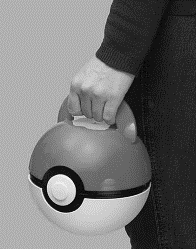 下面是一個等腰三角形，它的周長是幾公分？∠A是幾度？四、畫畫看，做做看：12％，1題4分以黑點為角的頂點，黑線為角的一邊，畫出指定度數的角。(60度)以黑點為頂點，黑線為始邊，畫出一個順時針方向旋轉的120度角利用下面的直線當作三角形的一條邊，畫出一個直角三角形與一個正三角形。

五、加分題：5分1.小新有3605張動感超人卡片，每27張裝成一盒，可以裝滿幾盒？(3分)還差幾張才可以再裝滿一盒？(2分)請圈出驗算次數：1次、2次、3次